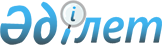 Об определении мест для размещения агитационных печатных материалов для всех кандидатов на территории Есильского района Северо-Казахстанской областиПостановление акимата Есильского района Северо-Казахстанской области от 24 апреля 2019 года № 93. Зарегистрировано Департаментом юстиции Северо-Казахстанской области 2 мая 2019 года № 5387
      Сноска. Заголовок в редакции постановления акимата Есильского района Северо-Казахстанской области от 20.09.2022 № 128 (вводится в действие по истечении десяти календарных дней после дня его первого официального опубликования).
      В соответствии с пунктом 6 статьи 28 статьи 28 Конституционного закона Республики Казахстан "О выборах в Республике Казахстан" акимат Есильского района Северо-Казахстанской области ПОСТАНОВЛЯЕТ:
      Сноска. Преамбула в редакции постановления акимата Есильского района Северо-Казахстанской области от 20.09.2022 № 128 (вводится в действие по истечении десяти календарных дней после дня его первого официального опубликования).


      1. Определить места для размещения агитационных печатных материалов для всех кандидатов на территории Есильского района Северо-Казахстанской области согласно приложению 1 к настоящему постановлению.
      2. Исключен постановлением акимата Есильского района Северо-Казахстанской области от 20.09.2022 № 128 (вводится в действие по истечении десяти календарных дней после дня его первого официального опубликования).


      3. Контроль за исполнением настоящего постановления возложить на руководителя аппарата акима Есильского района Северо-Казахстанской области.
      4. Настоящее постановление вводится в действие по истечении десяти календарных дней после дня его первого официального опубликования.
       "СОГЛАСОВАНО"
      Председатель
      Есильской районной
      избирательной комиссии
      Северо-Казахстанской области
      Республики Казахстан
      Рахиев Куанышпай Баяхметович
      ___________________
      "24" апреля 2019 года Места для размещения агитационных печатных материалов для всех кандидатов на территории Есильского района Северо-Казахстанской области
      Сноска. Приложение 1 в редакции постановления акимата Есильского района Северо-Казахстанской области от 20.09.2022 № 128 (вводится в действие по истечении десяти календарных дней после дня его первого официального опубликования); от 21.05.2024 № 139 (вводиться в действие по истечении десяти календарных дней после дня его первого официального опубликования). Помещение для встреч с избирателями на территории Есильского района Северо-Казахстанской области
      Исключено постановлением акимата Есильского района Северо-Казахстанской области от 20.09.2022 № 128 (вводится в действие по истечении десяти календарных дней после дня его первого официального опубликования).
					© 2012. РГП на ПХВ «Институт законодательства и правовой информации Республики Казахстан» Министерства юстиции Республики Казахстан
				Приложение 1 к постановлению акимата Есильского района Северо-Казахстанской области от "24" апреля 2019 года № 93
№ 
Наименование населенного пункта
Места для размещения
агитационных печатных материалов
1
село Амангельдинское
улица Школьная, напротив магазина "Жанна"
2
село Орнек
улица Жастар, слева от здания водонапорной башни коммунального государственного учреждения "Отдел архитектуры, строительства, жилищно-коммунального хозяйства, пассажирского транспорта и автомобильных дорог акимата Есильского района Северо-Казахстанской области"
3
село Бескудук
улица Абая, справа от здания товарищества с ограниченной ответственностью "Аsil Grain Комарова"
4
село Булак
улица М.Жумабаева, слева от магазина "Жанна"
5
село Волошинка
улица Московская, справа от магазина "Юлия"
6
село Заградовка
улица Новоселова, справа от здания товарищества с ограниченной ответственностью "Заградовское"
7
село Чириковка
улица Коваленко, справа от здания товарищества с ограниченной ответственностью "Агрофирма Есильское"
8
село Ильинка
улица Абая, слева от магазина "Артемка"
9
село Корнеевка
улица Абая, слева от магазина "Райгуль"
10
село Николаевка
улица Достық, слева от здания коммунального государственного учреждения "Средняя школа имени Аскара Игибаева" коммунального государственного учреждения "Отдел образования Есильского района" коммунального государственного учреждения "Управление образования акимата Северо-Казахстанской области"
11
село Спасовка
улица Интернациональная, слева от магазина "Радуга"
12
село Петровка
улица Бейбітшілік, справа от магазина "Шолпан"
13
село Покровка
улица Октябрьская, слева от отделения Казпочты
14
село Тарангул
улица Новая, справа от здания товарищества с ограниченной ответственностью "Азия-Тарангул"
15
село Ясновка
улица Молодежная, справа от здания коммунального государственного учреждения "Ясновская средняя школа" коммунального государственного учреждения "Отдел образования Есильского района" коммунального государственного учреждения "Управление образования акимата Северо-Казахстанской области"
16
село Явленка
улица Ибраева, слева от здания Республиканского государственного учреждения "Управление государственных доходов по Есильскому району Департамента государственных доходов по Северо-Казахстанской области Комитета государственных доходов Министерства финансов Республики Казахстан"Приложение 2 к постановлению акимата Есильского района Северо-Казахстанской области от "24" апреля 2019 года № 93